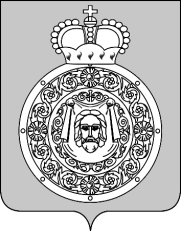 СОВЕТ ДЕПУТАТОВВоскресенского муниципального районаМосковской областиРЕШЕНИЕот 29.03.2019 № 796/88О внесении изменений в решение Совета депутатов Воскресенского муниципального района от 25.10.2013 № 779/75 «О Перечне услуг, которые являются необходимыми и обязательными для предоставления муниципальных услуг администрацией Воскресенского муниципального района и предоставляются организациями, участвующими в предоставлении муниципальных услуг»В соответствии с подпунктом 3 пунктом 1 статьи 9 Федерального закона от 27.07.2010 (ред. от 29.07.2018) «Об организации предоставления государственных и муниципальных услуг», Федеральным законом от 06.10.2003 N 131-ФЗ «Об общих принципах организации местного самоуправления в Российской Федерации», Уставом Воскресенского муниципального района московской области, руководствуясь Приложением 1 к протоколу Комиссии по проведению административной реформы в Московской области от 24.12.2018 № 61Совет депутатов Воскресенского муниципального района решил:Внести в решение Совета депутатов Воскресенского муниципального района от 25.10.2013 № 779/75 «О Перечне услуг, которые являются необходимыми и обязательными для предоставления муниципальных услуг администрацией Воскресенского муниципального района и предоставляются организациями, участвующими в предоставлении муниципальных услуг» следующие изменения: Приложение «Перечень услуг, которые являются необходимыми и обязательными для предоставления муниципальных услуг администрацией Воскресенского муниципального района Московской области и предоставляются организациями, участвующими в предоставлении муниципальных услуг» к решению изложить в новой редакции согласно приложению 1 к настоящему решению;Дополнить решение приложением 2 «Порядок определения размера платы за оказание услуг, которые являются необходимыми и обязательными для предоставления администрацией Воскресенского муниципального района Московской области муниципальных услуг и предоставляются организациями, участвующими в предоставлении муниципальных услуг».Опубликовать настоящее решение в Воскресенской районной газете «Наше слово» и разместить на официальном сайте Воскресенского муниципального района Московской области.3. Контроль за исполнением настоящего решения возложить на постоянную комиссию Совета депутатов по вопросам бюджета, муниципальной собственности, финансовой и налоговой политики (Сухарь О.В.) и заместителя руководителя администрации Воскресенского муниципального района Сайкину О.В. ГлаваВоскресенского муниципального района                                         			  О.В. СухарьПриложение 1к решению Совета депутатов Воскресенского муниципального района от 29.03.2019 № 796/88ПЕРЕЧЕНЬуслуг, которые являются необходимыми и обязательными для предоставления муниципальных услуг администрацией Воскресенского муниципального района Московской области и предоставляются организациями, участвующими в предоставлении муниципальных услугПриложение 2к решению Совета депутатов Воскресенского муниципального района от 29.03.2019 № 796/88Порядокопределения размера платы за оказание услуг, которые являются необходимыми и обязательными для предоставления администрацией Воскресенского муниципального района Московской области муниципальных услуг и предоставляются организациями, участвующими в предоставлении муниципальных услуг1. Порядок определения размера платы за оказание услуг, которые являются необходимыми и обязательными для предоставления администрацией Воскресенского района муниципальных услуг (далее - Порядок), устанавливает правила определения размера платы за оказание услуг, которые являются необходимыми и обязательными для предоставления администрацией Воскресенского муниципального района муниципальных услуг (далее - необходимые и обязательные услуги).2. К услугам, необходимым и обязательным для предоставления муниципальных услуг, относятся услуги, обращение заявителя за которыми необходимо для получения муниципальной услуги в соответствии с федеральным законодательством, законодательством Московской области, муниципальными нормативно-правовыми актами Воскресенского муниципального района Московской области (далее - Воскресенский муниципальный район).3. Размер платы за оказание необходимой и обязательной услуги не может превышать экономически обоснованные расходы на ее оказание.4. Размер платы за оказание необходимых и обязательных услуг определяется в следующем порядке:4.1. Размер платы за необходимые и обязательные услуги, оказываемые федеральными органами исполнительной власти, исполнительными органами государственной власти и государственными органами Московской области, федеральными государственными учреждениями и предприятиями, устанавливается в порядке и размерах, установленных законодательством Российской Федерации и нормативно-правовыми актами Московской области.4.2. Размер платы за необходимые и обязательные услуги, предоставляемые муниципальными учреждениями Воскресенского района, формируется в соответствии с нормативными правовыми актами Российской Федерации, Московской области, на основе расчета экономически обоснованных затрат материальных и трудовых ресурсов и утверждается в соответствии с требованиями законодательства Российской Федерации.4.3. Размер платы за необходимые и обязательные услуги, оказываемые организациями независимо от организационно-правовой формы, за исключением указанных в подпунктах 4.1 и 4.2 пункта 4 настоящего Порядка, а также индивидуальными предпринимателями, устанавливается исполнителями таких услуг самостоятельно с учетом окупаемости затрат на их оказание, показателей рентабельности, уплаты налогов и сборов в соответствии с действующим законодательством Российской Федерации при условии соблюдения пункта 3 настоящего Порядка.№                         п/пНаименование услуг1Выдача нотариально заверенных копий документов (свидетельств, удостоверений, выписок, справок, учредительных, правоустанавливающих и иных документов, необходимых для получения соответствующей муниципальной услуги)2Выдача проекта переустройства и (или) перепланировки переустраиваемого и (или) перепланируемого жилого помещения3Выдача технического паспорта, переустраиваемого и (или) перепланируемого жилого помещения4Выдача плана переводимого помещения с его техническим описанием (в случае, если переводимое помещение является жилым, технический паспорт такого помещения)5Выдача поэтажного плана дома, в котором находится переводимое помещение6Выдача уведомления о завершении переустройства и (или) перепланировки жилого помещения7Выдача акта приемки объекта капитального строительства (в случае осуществления строительства, реконструкции на основании договора строительного подряда)8Выдача подтверждения соответствия построенного, реконструированного объекта капитального строительства требованиям технических регламентов9Выдача документов, подтверждающих соответствие построенного, реконструированного объекта капитального строительства техническим условиям и подписанных представителями организаций, осуществляющих эксплуатацию сетей инженерно-технического обеспечения (при их наличии)10Выдача схемы, отображающей расположение построенного, реконструированного объекта капитального строительства, расположение сетей инженерно-технического обеспечения в границах земельного участка и планировочную организацию земельного участка11Выдача заключения Главного управления государственного строительного надзора Московской области (для объектов, подлежащих экспертизе) о соответствии построенного, реконструированного объекта индивидуального жилищного строительства требованиям технических регламентов и проектной документации12Выдача заключения федерального государственного экологического надзора (для объектов, строительство которых ведется на землях особо охраняемых природных территорий)13Выдача технического плана объекта капитального строительства, подготовленного в соответствии с Федеральным законом от 13.07.2015 N 218-ФЗ "О государственной регистрации недвижимости"14Выдача проекта производства работ, согласованного с организациями, эксплуатирующими линейные объекты (электропровода, линии связи, трубопроводы, автомобильные дороги, железные дороги и иные подобные сооружения), находящиеся в пределах границ земельного участка, на котором планируется проведение земляных (буровых) работ, а также с балансодержателем объекта (территории)15Выдача свидетельства о допуске к работам по строительству, реконструкции, капитальному ремонту, которые оказывают влияние на безопасность объектов капитального строительства, на право ведения работ исполнителем, указанным в заявлении (для работ, требующих наличие данного свидетельства)16Выдача договора о присоединении к сетям инженерно-технического обеспечения или технические условия на подключение к сетям инженерно-технического обеспечения (при подключении к сетям инженерно-технического обеспечения)17Выдача схемы организации движения транспорта и пешеходов в случае закрытия или ограничения движения на период производства работ с приложением копии уведомления соответствующего подразделения ГИБДД о предстоящих земляных работах (при проведении работ на проезжей части дорог или тротуарах)18Выдача схемы планировочной организации земельного участка с обозначением места размещения объекта индивидуального жилищного строительства19Выдача разрешения на отклонение от предельных параметров разрешенного строительства, реконструкции (в случае, если застройщику было предоставлено такое разрешение в соответствии со статьей 40 Градостроительного кодекса Российской Федерации)20Выдача разрешения на условно разрешенный вид использования земельного участка или объекта индивидуального жилищного строительства (предоставляется в случае строительства объекта индивидуального жилищного строительства, вид использования которого в соответствии с градостроительным регламентом предусмотрен в условном виде)21Выдача заключения экспертизы проектной документации, выданного Государственным автономным учреждением Московской области "Московская областная государственная экспертиза" (в случае, если строительство планируется осуществлять в границах охранных зон объектов трубопроводного транспорта и в случае, если строительство планируется осуществлять за счет бюджетов бюджетной системы Российской Федерации)22Выдача заключения органа исполнительной власти субъекта Российской Федерации, уполномоченного в области охраны объектов культурного наследия, о соответствии описания внешнего облика объекта индивидуального жилищного строительства предмету охраны исторического поселения и требованиям к архитектурным решениям объектов индивидуального жилищного строительства, установленным градостроительным регламентом применительно к территориальной зоне, расположенной в границах территории исторического поселения федерального или регионального23Выдача документа, содержащего сведения о регистрации одного из родителей (законных представителей) по месту жительства или по месту пребывания на территории Воскресенского муниципального района Московской области, или иного документа, подтверждающего проживание одного из родителей (законных представителей) на территории Воскресенского муниципального района Московской области, выданного в установленном законом порядке24Выдача свидетельства о рождении ребенка25Выдача свидетельства о регистрации ребенка по месту жительства или по месту пребывания или документа, содержащего сведения о регистрации ребенка по месту жительства или по месту пребывания26Выдача медицинского заключения27Выдача документа, подтверждающего установление опеки (попечительства)28Выдача документов, подтверждающих категорию детей, имеющих право на предоставление муниципальной услуги:а) для детей, оказавшихся в трудной жизненной ситуации - документы, подтверждающие трудную жизненную ситуацию.б) для детей из многодетных семей - удостоверение многодетной семьи или справка органов социальной защиты населения о приравнивании к многодетным семьям;в) для одаренных детей - документы, подтверждающие наличие выдающихся достижений в области науки, искусства и спорта (грамоты, дипломы, медали, сертификаты и др.)29Выдача документов, содержащих сведения о всех лицах, зарегистрированных совместно с заявителем по месту его постоянного жительства, и документов, подтверждающих правовые основания отнесения их к членам семьи заявителя:- выписка из домовой книги;- финансово-лицевой счет;- свидетельство о рождении;- свидетельство об установлении отцовства;- свидетельство о заключении брака;- решение суда о признании граждан, зарегистрированных в одном жилом помещении, членами одной семьи;- решение суда о признании граждан, зарегистрированных в одном жилом помещении, одиноко проживающими либо отдельными семьями, ведущими раздельное, самостоятельное, независимое от совместно зарегистрированных с ними лиц хозяйство30Выдача документов, подтверждающих законные основания владения и пользования заявителем жилым помещением, в котором он зарегистрирован по месту постоянного жительства:- справка жилищного или жилищно-строительного кооператива о членстве в нем;- договор найма жилого помещения в частном жилищном фонде;- свидетельство о регистрации права собственности, на жилое помещение, договор дарения жилого помещения, свидетельство о праве на наследство, сведения о которых не зарегистрированы в Росреестре31Выдача документов, подтверждающих доходы заявителя и членов его семьи за 6 последних месяцев, предшествующих обращению за субсидией на оплату жилого помещения и коммунальных услуг32Выдача справки об обучении в учебном заведении на очном отделении33Выдача документов, подтверждающих право заявителя и (или) членов его семьи на льготы, меры социальной поддержки, компенсации по оплате жилого помещения и коммунальных услуг34Выдача документов, содержащих сведения о платежах за жилое помещение и коммунальные услуги за 6 последних месяцев, предшествующих обращению за субсидией на оплату жилого помещения и коммунальных услуг35Выдача документов о наличии (об отсутствии) задолженности по оплате жилого помещения и коммунальных услуг36Выдача документов, подтверждающих полное погашение задолженности за жилое помещение и коммунальные услуги, или соглашения о ее поэтапном погашении37Выдача документов, содержащих сведения о платежах за жилое помещение и коммунальные услуги, начисленных за период предоставления субсидии на оплату жилого помещения и коммунальных услуг38Выдача документов, подтверждающих уважительную причину на вступление в брак лицам, достигшим возраста шестнадцати лет:- свидетельство о рождении общего ребенка (детей) у лиц, желающих вступить в брак;- свидетельство об установлении отцовства;- справка медицинского учреждения о наличии беременности;- документ, подтверждающий призыв в армию39Выдача документов, подтверждающих регистрацию несовершеннолетнего по месту жительства:- выписка из лицевого счета нанимателя;- свидетельство о временной регистрации;- договор аренды жилого помещения;- договор безвозмездного пользования жилым помещением40Разработка дизайн-проекта рекламной конструкции и ее территориального размещения41Разработка проектной документации на рекламную конструкцию для отдельно стоящих рекламных конструкций42Проведение экспертизы проектной документации на рекламную конструкцию, для отдельно стоящих рекламных конструкций43Выдача справки о размере выплачиваемой стипендии из учреждений начального, среднего и высшего профессионального образования или справки об отсутствии стипендии44Разработка проектной документации45Изготовление и выдача проекта переустройства и (или) перепланировки переустраиваемого и (или) перепланируемого жилого или нежилого помещения в случае, если переустройство и (или) перепланировка требуются для обеспечения использования такого помещения в качестве жилого или нежилого помещения46Подготовка межевого плана (оригинал и копия, заверенная кадастровым инженером, подготовившим межевой план)47Выдача документа, подтверждающего право на льготное предоставление земельного участка для индивидуального жилищного строительства48Оказание услуг по выполнению кадастровых работ49Взимание платы за предоставление услуги по присмотру и уходу за детьми в муниципальной образовательной организации Воскресенского муниципального района Московской области, осуществляющей деятельность по реализации программ дошкольного образования50Взимание платы за предоставление услуг по дополнительным программам, оказываемых сверх общеобразовательных программ начального, основного, среднего, образования, дополнительных программ в сфере искусств, физической культуры и спорта, муниципальной образовательной организацией Воскресенского муниципального района Московской области, осуществляющей деятельность по реализации дополнительных программ общего образования